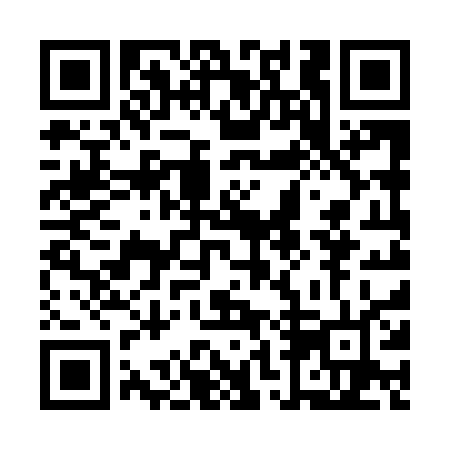 Prayer times for Hardwood Lake, Ontario, CanadaWed 1 May 2024 - Fri 31 May 2024High Latitude Method: Angle Based RulePrayer Calculation Method: Islamic Society of North AmericaAsar Calculation Method: HanafiPrayer times provided by https://www.salahtimes.comDateDayFajrSunriseDhuhrAsrMaghribIsha1Wed4:235:581:076:078:179:522Thu4:215:561:076:088:189:543Fri4:195:551:076:098:199:554Sat4:175:531:066:108:209:575Sun4:155:521:066:108:229:596Mon4:135:511:066:118:2310:017Tue4:115:491:066:128:2410:038Wed4:095:481:066:138:2510:049Thu4:075:471:066:138:2610:0610Fri4:055:451:066:148:2810:0811Sat4:045:441:066:158:2910:1012Sun4:025:431:066:158:3010:1113Mon4:005:421:066:168:3110:1314Tue3:585:411:066:178:3210:1515Wed3:575:391:066:178:3310:1716Thu3:555:381:066:188:3510:1817Fri3:535:371:066:198:3610:2018Sat3:525:361:066:198:3710:2219Sun3:505:351:066:208:3810:2420Mon3:485:341:066:218:3910:2521Tue3:475:331:066:218:4010:2722Wed3:455:321:076:228:4110:2923Thu3:445:311:076:238:4210:3024Fri3:425:311:076:238:4310:3225Sat3:415:301:076:248:4410:3326Sun3:405:291:076:248:4510:3527Mon3:385:281:076:258:4610:3628Tue3:375:281:076:268:4710:3829Wed3:365:271:076:268:4810:3930Thu3:355:261:076:278:4910:4131Fri3:345:261:086:278:5010:42